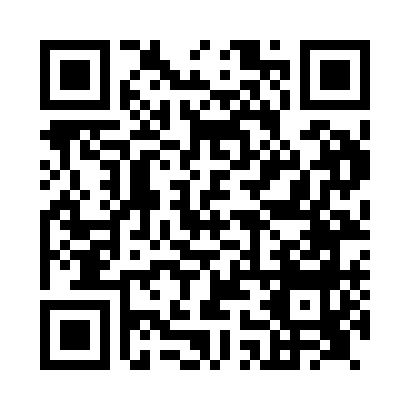 Prayer times for Aber-nant, UKWed 1 May 2024 - Fri 31 May 2024High Latitude Method: Angle Based RulePrayer Calculation Method: Islamic Society of North AmericaAsar Calculation Method: HanafiPrayer times provided by https://www.salahtimes.comDateDayFajrSunriseDhuhrAsrMaghribIsha1Wed3:465:441:116:188:3810:362Thu3:445:421:116:198:4010:393Fri3:415:401:116:208:4210:424Sat3:385:381:106:218:4310:455Sun3:355:371:106:228:4510:486Mon3:325:351:106:238:4610:507Tue3:295:331:106:248:4810:538Wed3:265:311:106:258:5010:569Thu3:235:301:106:268:5110:5910Fri3:205:281:106:278:5311:0211Sat3:185:261:106:288:5411:0212Sun3:185:251:106:298:5611:0313Mon3:175:231:106:308:5811:0414Tue3:165:221:106:318:5911:0515Wed3:155:201:106:329:0111:0516Thu3:155:191:106:329:0211:0617Fri3:145:171:106:339:0411:0718Sat3:135:161:106:349:0511:0819Sun3:135:151:106:359:0611:0820Mon3:125:131:106:369:0811:0921Tue3:115:121:106:379:0911:1022Wed3:115:111:106:389:1111:1123Thu3:105:101:106:389:1211:1124Fri3:105:081:116:399:1311:1225Sat3:095:071:116:409:1511:1326Sun3:095:061:116:419:1611:1427Mon3:085:051:116:419:1711:1428Tue3:085:041:116:429:1811:1529Wed3:075:031:116:439:2011:1630Thu3:075:021:116:449:2111:1631Fri3:075:021:116:449:2211:17